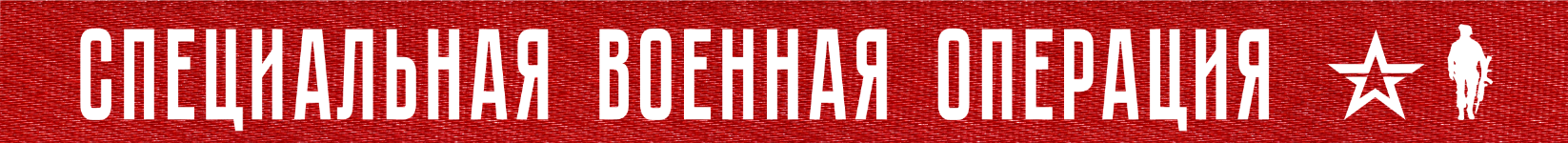 1 год и 10 дней Вооруженные силы Российской Федерации проводят специальную военную операцию по борьбе с пособниками американского фашизма и проявлениями западного нацизма на границах нашего Отечества.На Купянском направлении в результате ударов армейской авиации и огня артиллерии Западной группировки войск в районах населенных пунктов Гряниковка и Масютовка Харьковской области за сутки уничтожено до 40 украинских военнослужащих, боевая бронированная машина, а также три автомобиля.На Красно-Лиманском направлении ударами оперативно-тактической и армейской авиации, огнем артиллерии и тяжелых огнеметных систем группировки войск «Центр» поражены подразделения противника в районах населенных пунктов Ямполовка Донецкой Народной Республики, Невское, Червонопоповка, Червоная Диброва и Кузьмино Луганской Народной Республики. За сутки на данном направлении уничтожено до 180 украинских военнослужащих, боевая машина пехоты, четыре боевые бронированные машины, а также одна самоходная гаубица «Гвоздика».На Донецком направлении в результате активных действий подразделений Южной группировки войск, ударов авиации и огня артиллерии за сутки уничтожено свыше 210 украинских военнослужащих, одна боевая машина пехоты, четыре боевые бронированные машины, семь автомобилей, артиллерийская система М777 и самоходная артиллерийская установка М109 Paladin производства США, самоходная гаубица «Гвоздика», самоходный миномет «Тюльпан», боевая машина РСЗО «Смерч», а также гаубица Д-30. В районах населенных пунктов Тоненькое и Авдеевка Донецкой Народной Республики уничтожены склады с боеприпасами 53-й и 110-й механизированных бригад ВСУ. Также в районе населенного пункта Николаевка Донецкой Народной Республики уничтожена радиолокационная станция контрбатарейной борьбы производства США AN/TPQ-37.На Южно-Донецком и Запорожском направлениях оперативно-тактической, армейской авиацией и артиллерией группировки войск «Восток» нанесено поражение подразделениям ВСУ в районах населенных пунктов Угледар, Новомихайловка, Павловка и Шевченко Донецкой Народной Республики. Общие потери противника на данных направлениях за сутки составили до 80 украинских военнослужащих, одна боевая машина пехоты, пять боевых бронированных машин, четыре пикапа, а также гаубица Д-20. В районе населенного пункта Варваровка Запорожской области уничтожена радиолокационная станция контрбатарейной борьбы производства США AN/TPQ-37. Кроме того, в районе населенного пункта Новоивановка Запорожской области уничтожен склад ракетно-артиллерийского вооружения 110-й бригады территориальной обороны.На Херсонском направлении в результате огневого поражения за сутки уничтожено свыше 30 украинских военнослужащих, 10 автомобилей, самоходная гаубица «Гвоздика», а также гаубицы «Мста-Б» и Д-30.Оперативно-тактической и армейской авиацией, ракетными войсками и артиллерией группировок войск (сил) Вооруженных Сил Российской Федерации за сутки нанесено поражение 83 артиллерийским подразделениям ВСУ на огневых позициях, а также живой силе и технике в 207 районах. В районе населенного пункта Попов Яр Донецкой Народной Республики уничтожена пусковая установка украинского зенитного ракетного комплекса «Бук-М1». В районах населенных пунктов Авдеевка Донецкой Народной Республики и Двуречная Харьковской области уничтожены пункты управления украинскими беспилотными летательными аппаратами и средствами РЭБ. В районе населенного пункта Марьевка Запорожской области поражен командный пункт националистического полка «Азов». Кроме того, в районах населенных пунктов Нетайлово Донецкой Народной Республики и Успеновка Запорожской области поражены командно-наблюдательные пункты подразделений 59-й мотопехотной бригады ВСУ и 102-й бригады территориальной обороны.Средствами противовоздушной обороны в районе населенного пункта Димитров Донецкой Народной Республики сбит вертолет Ми-8 воздушных сил Украины. Кроме того, за сутки перехвачено шесть реактивных снарядов систем залпового огня HIMARS и «Смерч», а также уничтожено 12 украинских беспилотных летательных аппаратов в районах населенных пунктов Берестовое Харьковской области, Пологи Запорожской области, Еленовка, Кременец, Спартак, Никольское, Евгеновка, Ивановка Донецкой Народной Республики, Кременная, Петровское и Залиман Луганской Народной Республики.Всего с начала проведения специальной военной операции уничтожены: 394 самолета, 216 вертолетов, 3336 беспилотных летательных аппаратов, 409 зенитных ракетных комплексов, 8162 танка и других боевых бронированных машин, 1050 боевых машин реактивных систем залпового огня, 4282 орудия полевой артиллерии и миномета, а также 8746 единиц специальной военной автомобильной техники.5  марта  2023 г., 14:30 (МСК)375-й  деньПРОЧТИ  и  ПЕРЕДАЙ  ДРУГОМУ !